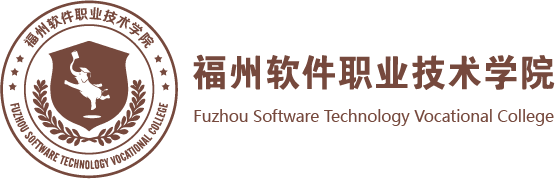 新时代职业教育动态2022年第3期（总第23期）教学质量监控与评价中心               二〇二二年五月四日一、2022年3月28日，教育部办公厅发布《关于推广使用国家24365大学生就业服务平台的通知》（教学厅函〔2022〕8号）。通知明确了平台定位，24365就业平台”是教育系统及有关部门开展高校毕业生就业服务、就业指导与就业管理的综合性平台。平台包括PC端和移动端。“24365就业平台”与各地各高校就业平台及有关社会招聘网站互联，提供多样化服务。二、2022年3月28日，教育部办公厅发布《关于开展2022年高校毕业生就业创业政策宣传月活动的通知》（教学厅函〔2022〕7号）。活动时间为2022年4月，“政策宣传月”活动由教育部主办，各省级教育行政部门和有关省份人力资源社会保障部门和全国高校参与，联合中央和地方主流媒体共同开展。政策宣传月”活动主要包括：（一）编发政策公告。（二）开展政策解读。（三）推出线上服务。（四）组织线下宣讲。此外活动提出了以下工作要求（一）加强组织领导。（二）密切协同配合。（三）注重活动实效。三、2022年3月29日，教育部办公厅发布《关于成立世界职业技术教育发展大会组织委员会的通知》（教职成厅函〔2022〕7号），组委会主要职责有：负责大会及同期活动的组织领导和统筹协调；审定总体工作方案、实施方案及相关重要事项；研究协调大会筹办工作中的重要问题；协调推动大会筹办及同期活动相关事务；推动落实有关国家、地区和国际组织代表参会事务。　组委会下设办公室，组委会办公室设在教育部职成司。另设综合组、材料组、会务组、外事组、大赛组、展会组、宣传组等七个工作组。四、2022年3月31日，工业和信息化部、教育部决定联合举办2022年“全国中小企业网上百日招聘高校毕业生活动”。分为两个阶段开展，第一阶段为2022年4月至5月，第二阶段为2022年10月至11月。两部门要求，要搭建对接平台。各级中小企业主管部门组织中小企业面向高校毕业生招聘，高校毕业生就业主管部门组织应届高校毕业生求职应聘。在创新对接方式方面，各地中小企业主管部门和高校毕业生就业工作部门可根据当地实际情况，结合疫情防控要求，创新开展线上对接、入校招聘、入企体验、直播带岗、特色专场等活动，提高高校毕业生与中小企业对接成功率。在开展实习培训方面，各地中小企业主管部门和高校毕业生就业工作部门要加强协调，通过就业指导、岗前培训、进企实习等形式增进双向了解，使学生更快适应企业岗位需求，提高学生就业率，改善企业用工难问题五、2022年4月6日，根据《国务院办公厅关于进一步支持大学生创新创业的指导意见》，为深入推进大众创业万众创新，充分发挥中国国际“互联网＋”大学生创新创业大赛对创新创业创造人才培养的促进作用，福建省教育厅印发《关于福建省进一步促进中国国际“互联网+”大学生创新创业大赛激励措施的通知》（闽教高〔2022〕5号 ）激励措施主要分为三个方面1.学校激励2.指导教师激励3.参赛学生激励。六、2022年4月7日，福建省教育厅发布了《关于开展第三批省级协同创新中心中期绩效评估工作的通知》（闽教科〔2022〕7号 ）通知明确了评估对象、期限及方式，需要提供的评估材料与评估要求等。七、2022年4月11日，教育部公开曝光第九批7起违反教师职业行为十项准则典型案例。教育部有关负责人指出，7起典型案例涉事教师均已受到严肃处理，反映出各地各校深入贯彻落实教师职业行为十项准则要求，加强教师思想政治和师德师风建设，严明底线红线，严肃查处师德失范问题的坚决态度。典型案例如下：一、内蒙古财经大学教师乌某性骚扰学生问题。　二、安徽农业大学教师高某性骚扰女学生、违反工作和廉洁纪律问题。三、浙江省金华市湖海塘中学教师李某、金华市第四中学教师杨某某、邵某某有偿补课问题。四、湖南省常德市汉寿县职业中专教师李某某教师资格证造假问题。　五、河北省衡水市武邑县武罗学校教师姚某某体罚学生问题。　六、海南省东方市思源学校副校长符某某体罚学生问题。　七、辽宁省大连市中山区圣克弗斯幼儿园教师宋某发表错误言论问题。八、2022年4月18日，福建省教育厅公布了2022年省级职业教育信息化项目拟立项建设名单，其中福州软件职业技术学院，京东智慧物流虚拟仿真实训基地项目进入第二批省级示范性虚拟仿真实训基地拟立项名单；动漫设计教学项目资源库进入第六批省级专业教学资源库拟立项名单；UE4虚拟现实游戏引擎、数字电竞内容创新创作、快题设计表现等项目进入第六批省级精品在线开放课程拟立项名单。